ПРОЄКТ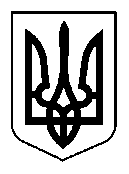 УКРАЇНАСЕЛИДІВСЬКА МІСЬКА РАДАР І Ш Е Н Н Я   Від ______________________ №________                    м. СелидовеПро внесення  змін до заходівПрограми економічного і соціальногорозвитку міста  Селидове на 2020 рік 	З метою уточнення змісту та обсягів фінансування по окремих заходах та проєктах щодо забезпечення виконання завдань Програми економічного і соціального розвитку міста  Селидове на 2020 рік,  на підставі доповідної записки начальника відділу освіти Селидівської міської ради, відповідно до ст. 91 Бюджетного Кодексу України, на виконання рішення міської ради від 18.12.2019 №7/51-1537 «Про бюджет м.Селидове на 2020 рік», керуючись ст. 26 Закону України «Про місцеве самоврядування в Україні»,  міська радаВИРІШИЛА:Внести зміни до заходів щодо забезпечення виконання завдань Програми економічного і соціального розвитку міста Селидове на 2020 рік, затвердженої рішенням міської ради від 18.12.2019 № 7/51-1540 до розділу « 3.1.17. Освіта»2.  Контроль за виконанням даного рішення покласти на  відділ економічного і соціального розвитку міської ради (Нефьодова).Міський голова                                                                                      В.В.РЕМІЗОВ